NACZELNIK
URZĘDU SKARBOWEGO 
W BRZESKU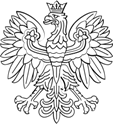 Brzesko,  17 stycznia 2024 rokuSprawa:Informacja rocznaZnak sprawy:1203-SEE.7114.3.2024.1UNP: 1203-24-001976Roczna informacja o ruchomościach sprzedanych w trybie art. 104a upeaSzanowni Państwo,w 2023 roku wydaliśmy zgody na sprzedaż przez zobowiązanego następujących ruchomości:Ładowarka kołowa XCMG-ZL 50, rok produkcji 2015, nr nadwozia: XUG0050GLECB08810uzyskana cena sprzedaży 190.000,00 zł;Ładowarka kołowa XCMG-ZL 50, rok produkcji 2015, nr nadwozia: XUG0050GLECB08811uzyskana cena sprzedaży 190.000,00 zł.Podstawa prawna Art. 104e ustawy a dnia 17 czerwca 1966 roku o postepowaniu egzekucyjnym w administracji (t.j. Dz.U. z 2023 r., poz. 2505 ze zm.):Organ egzekucyjny podaje do publicznej wiadomości informację roczną o ruchomościach sprzedanych w trybie art. 104a. Podaniu do publicznej wiadomości podlega wykaz zajętych ruchomości, wraz z uzyskaną ceną sprzedaży. Informację roczną podaje się w Biuletynie Informacji Publicznej na stronie podmiotowej urzędu obsługującego organ egzekucyjny do końca stycznia roku następującego po zakończeniu roku kalendarzowego.Art. 104a § 1 ustawy z dnia 17 czerwca 1966 roku o postępowaniu egzekucyjnym w administracji (t.j.  Dz.U. z 2023 r., poz. 2505 ze zm.)Zajęta ruchomość, której wartość szacunkowa została oznaczona, może być sprzedana przez zobowiązanego, na jego wniosek, za zgodą organu egzekucyjnego, z wyłączeniem ruchomości, o której mowa w art. 105 § 5 i 6. Z wyrazami szacunkuNaczelnik Urzędu Skarbowegow BrzeskuJan Kądzielawa/pismo wydane w formie dokumentu elektronicznego i podpisane kwalifikowanym podpisem/